Администрация Варнавинского муниципального округаНижегородской областиП О С Т А Н О В Л Е Н И Е16.11.2023                                                                                                                                  № 871О введении режима «Повышенная готовность» в связи с проведением мероприятий по ликвидации инфицированного объекта по африканской чуме свиней (АЧС) и предотвращению распространения возбудителя на территории Варнавинского муниципального округа Нижегородской областиНа основании Федерального закона от 21.12.1994 № 68-ФЗ «О защите населения и территорий от чрезвычайных ситуаций природного и техногенного характера», постановления Правительства Российской Федерации от 30.12.2003 № 794 «О единой государственной системе предупреждения и ликвидации чрезвычайных ситуаций», протокола заседания комиссии по предупреждению и ликвидации чрезвычайных ситуаций и обеспечения пожарной безопасности администрации Варнавинского муниципального округа Нижегородской области, в связи с недопущением распространения заболевания африканской чумы свиней на территории Варнавинского муниципального округа, администрация Варнавинского муниципального округа постановляет:1. Ввести с 9 часов 00 минут 16 ноября 2023 года режим функционирования "Повышенная готовность" для органов управления и сил муниципального звена территориальной подсистемы Варнавинского муниципального округа единой государственной	системы	предупреждения и ликвидации чрезвычайных ситуаций (далее - режим повышенной готовности).2. Назначить должностное лицо, ответственное за осуществление мероприятий по предупреждению чрезвычайных ситуаций председателя КЧС 
и ОПБ Варнавинского муниципального округа Сахарова А.Н.3. Зону действия режима повышенной готовности определить в границах территории Варнавинского муниципального округа.4. К проведению мероприятий по предупреждению чрезвычайных ситуаций привлечь силы и средства спасательных служб и муниципального звена ТП РСЧС Варнавинского муниципального округа.5. Установить местный уровень реагирования на угрозу возникновения чрезвычайный ситуаций.6. Начальнику ЕДДС Варнавинского муниципального округа Медведеву А.А. организовать:6.1. Непрерывный контроль за сбор, анализ и обмен информацией об обстановке, сложившейся на территории округа.6.2. Информирование органов управления о складывающейся обстановке.6.3. Представление и своевременную отправку донесений "ЦУКС" ГУ МЧС РФ по Нижегородской области.7. Начальнику управления сельского хозяйства администрации Варнавинского муниципального округа (Фокин А.В.):          7.1.  Активизировать разъяснительную работу среди населения через средства массовой информации по вопросам профилактики АЧС;          8. Рекомендовать предпринимателям, осуществляющим торговлю свиноводческой продукцией, запретить реализацию свиней и продуктов, полученных от убоя свиней, за исключением реализации продуктов животноводства промышленного изготовления;  9. Рекомендовать руководителю ГБУ НО «Госветуправление Краснобаковского муниципального округа» (Дубов Л.В.) совместно с начальниками территориальных подразделений администрации округа:           9.1. Проводить регулярный клинический осмотр свиней, принадлежащих гражданам, при этом проводить разъяснительную работу среди населения;           9.2. При выявлении больных и с признаками заболевания свиней принимать меры по нераспространению и немедленной диагностике АЧС;         9.3. При выявлении нарушений ветеринарного законодательства при перевозке и реализации животноводческой продукции свиноводства незамедлительно информировать Комитет государственного ветеринарного надзора Нижегородской области для принятия мер административного воздействия;9.4. Осуществлять контроль за поступлением на территорию округа живых свиней и свиноводческой продукции из неблагополучных по АЧС регионов. В случае выявления немедленно информировать Комитет ветеринарии Нижегородской области, поставить продукцию на изолированное хранение, обеспечить отбор проб и проведение лабораторных исследований на АЧС;         9.5. Усилить проведение профилактических мероприятий по предупреждению завоза сельскохозяйственными предприятиями и крестьянско-фермерскими хозяйствами свиноводческой продукции без ветеринарных сопроводительных документов;         10. Рекомендовать руководителям учреждений образования, здравоохранения и социальной защиты, руководителям предприятий торговли и общественного питания:10.1. Соблюдать строгий контроль за оборотом свиноводческой продукции в подконтрольных учреждениях;10.2. Принимать продукцию свиноводства только при наличии ветеринарных сопроводительных документов;10.3. При поступлении продукции из неблагополучных регионов немедленно информировать ГБУ НО «Госветуправление Краснобаковского муниципального округа».11.  Рекомендовать начальнику ОП (дислокация р.п. Варнавино) МО МВД России «Краснобаковский» (Ферулев Д.А.):11.1. Усилить контроль за ввозом свиноводческой продукции без ветеринарных сопроводительных документов на территорию округа;11.2. При остановке транспорта из неблагополучных по АЧС регионов немедленно информировать ГБУ НО «Госветуправление Краснобаковского муниципального округа» для принятия решения о необходимости проведения дезинфекции.12. Рекомендовать руководителям территориальных отделов администрации Варнавинского муниципального округа:12.1. Вести фактический ежемесячный учет поголовья свиней в личных подсобных хозяйствах граждан (приобретение, содержание, убой, продажа) на основании похозяйственных книг;12.2. Регулярно проводить совместные с ГБУ НО «Госветуправление Краснобаковского муниципального округа» совещания, сходы с жителями в населенных пунктах об опасности заноса АЧС;12.3. Проводить регулярный объезд территорий поселений с целью выявления мест несанкционированной торговли, несанкционированных свалок;13. Рекомендовать ведущему охотоведу охотничьего хозяйства Глухое ООО «РА Гудвин» Варнавинского муниципального округа:13.1. Усилить работу по профилактике АЧС в охотничьих хозяйствах на территории округа; 13.2. Провести среди охотников инструктаж по профилактике АЧС с приглашением специалистов ГБУ НО «Госветуправление Краснобаковского муниципального округа». Осуществлять выдачу путевок, на отстрел кабанов при условии обязательного ознакомления с памяткой по АЧС под роспись;13.3. При выявлении больных и павших кабанов немедленно сообщать в ГБУ НО «Госветуправление Краснобаковского муниципального округа»;13.4. Уделить особое внимание на мероприятия по организации добычи кабана, соответствовать ветеринарно-санитарным требованиям и требованиям Комитета ветеринарии Нижегородской области.          14. Сектору информационного обеспечения администрации Варнавинского муниципального округа (Кудрявцев А.Н.)14.1. Обеспечить информирование граждан о введении режима повышенной готовности на территории Варнавинского муниципального округа.14.2. Обеспечить размещение настоящего постановления на официальном сайте администрации Варнавинского муниципального округа в информационно-телекоммуникационной сети «Интернет».15. Контроль за исполнением постановления оставляю за собой.И.о главы администрации  округа                            			А.Н. Сахаров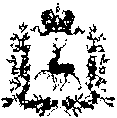 